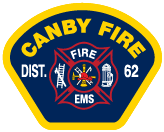 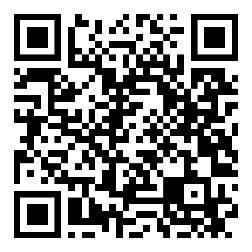 Canby Community FireworksWe are looking for your support for our annual Fourth of July Fireworks Display.The Canby Fire District Volunteer Firefighters Association and the Canby Fire District have continued to manage the fireworks display since 2015. Organizing this event requires considerable resources and financial funding. We rely on the generosity of local businesses and individuals to ensure the continued success of this community tradition. Below are some reasons, beyond community fun and gathering, that we strive to put on this event each year:Since 2015 Canby Fire has reduced emergency and medical incidents related to fireworks.Residents stay in Canby for the holiday (dollars stay local).Visitors come to Canby and patronize local businesses.The Canby community comes together to celebrate during this family-friendly event.We offer a variety of sponsorship packages for businesses and individuals alike and all denominations are gladly accepted. All donors who provide a valid mailing address will be sent a thank you letter and mentioned on social media, as well as in the Canby Herald. Donations of $500 or more will receive a desired number of VIP parking passes.Thank you for considering this sponsorship opportunity and for your ongoing support of our community. We look forward to the possibility of partnering with you.If you would like to donate, we accept checks payable to the “Canby Volunteer Firefighters Association”, mailed to or dropped off at the Canby Fire Station (221 S. Pine Street, Canby, OR 97013) or electronic payments through our GoFundMe Page. The Canby Volunteer Firefighter Association is a 501c(3) organization and your donation may be tax deductible.Grand Finale: $5,000 or greaterWeekly advertisement and logo on event banner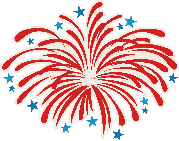 Freedom: $2,500 Logo on event banner 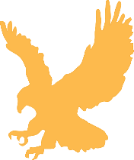 Stars and Stripes: $1,000 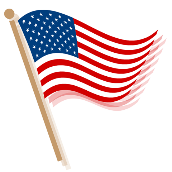 Donations of $500 or more will receive a desired number of VIP parking passes.Donations of $500 or more will receive a desired number of VIP parking passes.Firecracker: $250 (large family/group)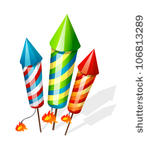 Sparkler: $100 (individual/family of 4)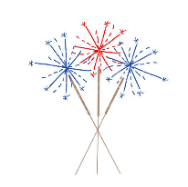 All donors who provide a valid mailing address will be sent a thank you letter and mentioned on social media, as well as in the Canby Herald.All donors who provide a valid mailing address will be sent a thank you letter and mentioned on social media, as well as in the Canby Herald.